lease PRINT all information clearly)INSTRUCTIONS (Please PRINT all information clearly)Complete ALL sections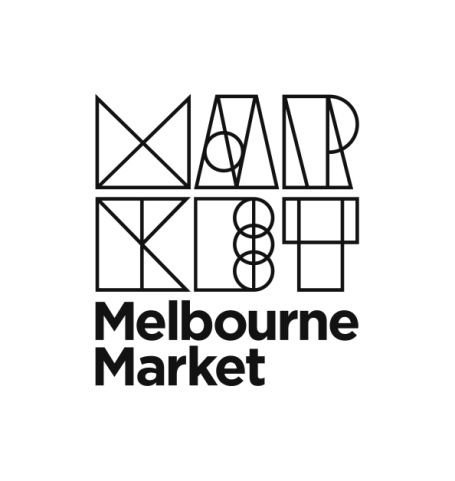 Return this form to the Marketing and Communications Officer via one of the following methods:Deliver to the MMA at Level 1, Administration BuildingEmail to info@melbournemarket.com.auMail to Melbourne Market Authority - Box 1, 55 Produce Drive Epping, Vic 3076All production crews and personnel must report to Gate 1 Security Office on arrivalNotes:____________________________________________________________________________________________________________________________________________________________________________________________________________________________________________________________________________________________________________________________________________________1.APPLICANT’S DETAILSAPPLICANT’S DETAILSAPPLICANT’S DETAILSAPPLICANT’S DETAILSAPPLICANT’S DETAILSBusiness Name:Business Name:Business Name:Business Name:Contact Name:Contact Name:Production Company (if applicable):Production Company (if applicable):Production Company (if applicable):Production Company (if applicable):Production Company (if applicable):Production Company (if applicable):Business Address:Business Address:Business Address:Business Address:Business Address:Suburb:State:State:Postcode:Email Address:Email Address:Email Address:Mobile No:Mobile No:Mobile No:Other Phone No:Other Phone No:Other Phone No:2.NATURE OF ACTIVITYNATURE OF ACTIVITYNATURE OF ACTIVITYNATURE OF ACTIVITYNATURE OF ACTIVITYPlease tick the appropriate box:Photo ShootVideographyIndustry PromotionsOther (please specify) ______________________________________________________________________________Name of Production (if applicable):  ___________________________________________________________________________________________________________________________________________________________________________________________________Please tick the appropriate box:Photo ShootVideographyIndustry PromotionsOther (please specify) ______________________________________________________________________________Name of Production (if applicable):  ___________________________________________________________________________________________________________________________________________________________________________________________________Please tick the appropriate box:Photo ShootVideographyIndustry PromotionsOther (please specify) ______________________________________________________________________________Name of Production (if applicable):  ___________________________________________________________________________________________________________________________________________________________________________________________________Please tick the appropriate box:Photo ShootVideographyIndustry PromotionsOther (please specify) ______________________________________________________________________________Name of Production (if applicable):  ___________________________________________________________________________________________________________________________________________________________________________________________________Please tick the appropriate box:Photo ShootVideographyIndustry PromotionsOther (please specify) ______________________________________________________________________________Name of Production (if applicable):  ___________________________________________________________________________________________________________________________________________________________________________________________________Please tick the appropriate box:Photo ShootVideographyIndustry PromotionsOther (please specify) ______________________________________________________________________________Name of Production (if applicable):  ___________________________________________________________________________________________________________________________________________________________________________________________________3.PRODUCTION DETAILSDate         /            /                                            Date         /            /                                            Time of filming/photography:  _______________am/pm      to         __________________ am/pmLocation and space required (if applicable):Location and space required (if applicable):Location and space required (if applicable):Number of people attending (cast, crew, extras, clients):Number of people attending (cast, crew, extras, clients):Number of people attending (cast, crew, extras, clients):Production Personnel:Production Personnel:Production Personnel:Planned interviews with market users (please specify):Planned interviews with market users (please specify):Planned interviews with market users (please specify):4.PRODUCTION VEHICLE PARKINGPRODUCTION VEHICLE PARKINGProvide registration numbers of all vehicles requiring parking on site:Provide registration numbers of all vehicles requiring parking on site:Provide registration numbers of all vehicles requiring parking on site:5.PUBLIC LIABILITY INSURANCE (PLI) DOCUMENTATIONMinimum policy value required which indemnifies the Melbourne Market Authority (“the MMA”) as follows:•	Public Liability Insurance of $20 million noting the Melbourne Markets as a situation of risk and the MMA as an interested party.Note: Documentary evidence of Confirmation of Cover by way of copy of Certificate of Currency that indemnifies the MMA against any claims for damage or injury arising from the activities must be attached with your Application.Minimum policy value required which indemnifies the Melbourne Market Authority (“the MMA”) as follows:•	Public Liability Insurance of $20 million noting the Melbourne Markets as a situation of risk and the MMA as an interested party.Note: Documentary evidence of Confirmation of Cover by way of copy of Certificate of Currency that indemnifies the MMA against any claims for damage or injury arising from the activities must be attached with your Application.6.PRODUCTION COMPANY’S RESPONSIBILITIES & OBLIGATIONSThe Production Company acknowledges that:•	It agrees and covenants that it will not at any time, directly or indirectly, make, publish or communicate to any person or entity any defamatory or disparaging footage, remarks, comments, or statements concerning the Melbourne Market, or the MMA.•	Its representatives will make every reasonable effort to accommodate the requirements of the MMA’s tenants and customers affected by the production.•	Every member of the Production Company (including security personnel) will be conversant with these requirements, the MMA’s By-Laws 2002 and abide by them during the production.•	Its representatives will abide by any conditions stipulated in the MMA’s approval.•	Its representatives must maintain normal access for all market users through that part of the Melbourne Markets that is used for filming at all times other than when filming actually takes place.•	Its representatives will remove all props, rigging or other materials associated with the Production as well as any directional signs erected for filming purposes upon completion of the Production.•	Its representatives will ensure that that part of the Melbourne Markets that is used for filming is left in a clean and tidy condition (to the satisfaction of the MMA) upon completion of filming or the Production Company will be required to reimburse the MMA for the full cost of any extraordinary cleaning.•	It will reimburse the MMA for any damage caused to the market land as a result of the production.•	The Production Company and its representatives will comply with any industry standards regarding professional and personal conduct at all times during the course of the production.The Production Company acknowledges that:•	It agrees and covenants that it will not at any time, directly or indirectly, make, publish or communicate to any person or entity any defamatory or disparaging footage, remarks, comments, or statements concerning the Melbourne Market, or the MMA.•	Its representatives will make every reasonable effort to accommodate the requirements of the MMA’s tenants and customers affected by the production.•	Every member of the Production Company (including security personnel) will be conversant with these requirements, the MMA’s By-Laws 2002 and abide by them during the production.•	Its representatives will abide by any conditions stipulated in the MMA’s approval.•	Its representatives must maintain normal access for all market users through that part of the Melbourne Markets that is used for filming at all times other than when filming actually takes place.•	Its representatives will remove all props, rigging or other materials associated with the Production as well as any directional signs erected for filming purposes upon completion of the Production.•	Its representatives will ensure that that part of the Melbourne Markets that is used for filming is left in a clean and tidy condition (to the satisfaction of the MMA) upon completion of filming or the Production Company will be required to reimburse the MMA for the full cost of any extraordinary cleaning.•	It will reimburse the MMA for any damage caused to the market land as a result of the production.•	The Production Company and its representatives will comply with any industry standards regarding professional and personal conduct at all times during the course of the production.